DOCUMENTO ESPECÍFICO_____________________________________________________________PROGRAMACIÓN DIDÁCTICA DEL MÓDULO PROFESIONAL“1328. ATENCIÓN A GRUPOS”(para los GRUPOS A y B)Duración: 44 horas._______________________________________________________CORRESPONDIENTE AL CICLO DE GRADO MEDIO DE“GUÍA EN EL MEDIO NATURAL Y DE TIEMPO LIBRE”de la Familia Profesional ACTIVIDADES FÍSICAS Y DEPORTIVAS________________________________________________________Centro I.E.S. HISTORIADOR CHABÁS de DéniaCurso 2023-2024______________________________________________________Profesores                                                      Carlos Tercero       Nicola GonzálezIntroducción.En el presente documento se presenta la programación didáctica del módulo “Atención a grupos” perteneciente al Ciclo Formativo de Técnico en Guía en el medio natural y de tiempo libre, que corresponde a la Familia Profesional de Actividades Físicas y Deportivas.Contextualización.      Este módulo, que se imparte en el segundo curso del Ciclo Medio de Técnico Guía en el Medio Natural Y Tiempo Libre, tiene una duración de 44 horas repartidas en 2h semanales.Características del alumnado.       Dos grupos, el A con 20 alumnos y el grupo B con 21, muchos de ellos con poca experiencia previa, ya que en el primer curso no se dan contenidos similares a este módulo.      Además, no hay ningún alumno que necesite ninguna adaptación individualizada de los contenidos i las clases.Competencia general.	La competencia general de este título consiste en organizar itinerarios y guiar grupos por entornos naturales de baja y media montaña, terreno nevado tipo nórdico, cavidades de baja dificultad, barrancos de bajo riesgo, medio acuático e instalaciones de ocio y aventura, progresando a pie, con cuerdas, en bicicleta, en embarcaciones y a caballo, así como dinamizar actividades de tiempo libre, adaptando todo ello a los participantes, respetando el medio ambiente y garantizando la calidad y la seguridad.Objetivos del módulo:      Los objetivos del módulo son los resultados de aprendizaje expresados en forma de objetivos.Caracterizar dinámicas grupales.Desarrollar estrategias y técnicas de dinamización grupal, identificando los diferentes roles y los integrantes de un grupo.Identificar las diferentes técnicas y elementos en los procesos de comunicación, valorando la importancia de las habilidades sociales.Desarrollar estrategias de gestión de conflictos grupales y solución de problemas seleccionando técnicas en función del contexto de intervención.Contenidos básicosCaracterización de la dinámica grupal: Rasgos básicos de psicología evolutiva. Desarrollo personal, elementos básicos.Discapacidad. Etiología, sintomatología, clasificación, indicaciones, precauciones y contraindicaciones. Cultura y socialización. Educación intercultural. Educación para la libertad, la igualdad, la paz, la ciudadanía y la cooperación. Coeducación.Desarrollo de estrategias y técnicas de dinamización grupal:El grupo. Psicología del grupo. Individuo y grupo. Grupo de pertenencia y grupo de referencia. Procesos y estructura de un grupo. Fenómenos que afectan al grupo. La cohesión social. Fases de desarrollo de un grupo. El liderazgo. Tipos. Técnicas de dinámica de grupos como metodología de intervención. Técnicas de dinámica de grupos para colectivos específicos. Justificación del papel del técnico como iniciador y dinamizador de procesos grupales. Identificación de técnicas de comunicación: El proceso de comunicación. Elementos en el proceso de comunicación. Estilos de comunicación. Asertividad. Dificultades y barreras de la comunicación. Técnicas de comunicación. Valoración de la importancia de la comunicación e interacción comunicativa en distintos contextos. Transmisión de mensajes. Valoración de la importancia de adecuar la comunicación al interlocutor o a la interlocutora y a una posible discapacidad. Actitudes personales que facilitan o dificultan la comunicación. Justificación de las habilidades sociales básicas de comunicación. Gestión de conflictos y resolución de problemas: El conflicto en las relaciones interpersonales. Las actitudes de los grupos ante los conflictos.Técnicas para la gestión y resolución de conflictos. El proceso de toma de decisiones. Valoración de la importancia del respeto y de la tolerancia en la resolución de problemas y conflictos. Evaluación de los procesos de grupo: Aplicación de técnicas de investigación social al trabajo con grupos. Análisis de estrategias e instrumentos para el estudio de grupos. Evaluación de la estructura y los procesos grupales. Selección de indicadores. Recogida de datos. Técnicas de elaboración y cumplimentación de registros. − Interpretación de datos.       - Valoración de la autoevaluación como estrategia para la mejora de la competencia social.Unidades de trabajo.Con el objeto de dar coherencia en cuanto a la impartición de los contenidos y especialmente con el objeto de temporalizarlos, se han agrupado los contenidos en Unidades de Trabajo (UT).La distribución de los diferentes contenidos en las unidades de trabajo seguirá el siguiente formato: Resultados de aprendizaje y criterios de evaluaciónLos resultados de aprendizaje y los criterios de evaluación son los que determina el Real Decreto 402/2020, de 25 de febrero, por el que se establece el título de Técnico en Guía en el medio natural y de tiempo libre y se fijan los aspectos básicos del currículo.Caracteriza la dinámica grupal, relacionándola con los aspectos psicológicos y sociológicos que la sustentan. Criterios de evaluación: Se han explicado los procesos básicos del desarrollo evolutivo de las personas. Se han caracterizado los procesos que influyen en la conformación social de la conducta y las actitudes. Se han descrito las características de las discapacidades y su repercusión en el desarrollo de actividades grupales recreativas. Se ha valorado la diversidad cultural y su implicación en contextos recreativos. Se han descrito las principales características diferenciales desde la perspectiva de género y su implicación en contextos recreativos. Desarrolla estrategias y técnicas de dinamización grupal en función del contexto de intervención adecuando el uso de las técnicas a sus fases.Criterios de evaluación: Se han clasificado los elementos que configuran la estructura grupal y las relaciones entre ellos. Se han investigado las diferentes fases de un grupo. Se han caracterizado los posibles roles tipo en los y las integrantes de un grupo. Se han determinado diferentes técnicas de grupo para cada una de las fases en las que se encuentra el grupo. Se ha valorado la importancia de la utilización de dinámicas de grupo para interactuar con sus integrantes. Se han desarrollado técnicas de dinámica de grupos, considerando los espacios y los medios necesarios. Se han desarrollado técnicas de dinámica de grupos para colectivos específicos incorporando las adaptaciones y ayudas técnicas requeridas. Se ha justificado el papel del técnico como iniciador y dinamizador de procesos grupalesIdentifica técnicas de comunicación analizando las características de los grupos y de las personas implicadas en el proceso. Criterios de evaluación: Se han analizado los elementos del proceso de comunicación grupal. Se han definido los estilos de comunicación que hacen más eficaz el proceso de comunicación en función del contexto. Se han seleccionado estrategias para superar barreras de comunicación grupal. Se han adaptado las técnicas de comunicación a contextos y grupos. Se han determinado las técnicas de comunicación adecuadas a la situación y atendiendo a la diversidad cultural y funcional, sobre todo en situaciones de discapacidad. Se han descrito las habilidades de comunicación necesarias para favorecer el proceso de comunicación. Se ha valorado la importancia de las habilidades sociales en el proceso de comunicación. Implementa estrategias de gestión de conflictos grupales y solución de problemas seleccionando técnicas en función del contexto de intervención. Criterios de evaluación: Se han analizado las fuentes del origen de los problemas y conflictos en el funcionamiento de los grupos. Se han desarrollado habilidades sociales de solución de problemas dentro del grupo. Se han desarrollado técnicas de gestión de conflictos de grupos dentro del grupo. Se han descrito las fases del proceso de toma de decisiones. Se ha valorado la importancia del respeto y la tolerancia en la gestión de conflictos y en la solución de problemas. Evalúa los procesos de grupo, identificando los aspectos susceptibles de mejora. Criterios de evaluación: Se han aplicado técnicas de investigación social. Se han determinado las estrategias e instrumentos para el estudio de grupos. Se ha definido la evaluación de los procesos grupales. Se han descrito los indicadores de evaluación. Se han cumplimentado los registros en los soportes establecidos. Se han identificado las situaciones que necesiten mejorar. Se ha autoevaluado la situación personal y social de partida del técnico.Metodología y orientaciones pedagógicasEste módulo profesional contiene la formación necesaria para desempeñar las funciones de ejecución, coordinación/mediación y evaluación de los procesos de animación y dinamización de actividades culturales y de tiempo libre con grupos de personas. La función de ejecución incluye aspectos como: La recogida de información. La organización de la propia actuación. El establecimiento, en su caso, de ayudas técnicas para la comunicación. La información y comunicación a participantes y profesionales con los que desarrolla su trabajo. La función de coordinación/mediación incluye aspectos como: Gestión de conflictos. Establecimiento de retroalimentación. La función de evaluación hace referencia a la implementación de los procedimientos diseñados para el control y seguimiento de la intervención. La formación del módulo contribuye a alcanzar los objetivos generales e), g), i), j), m), n), s) y u) del ciclo formativo, y las competencias d), f), h), i), l), m), r) y t) del título. Las líneas de actuación en el proceso enseñanza-aprendizaje que permiten alcanzar los objetivos del módulo partirán de un enfoque procedimental del mismo, realizando simulaciones en el aula y fuera de ella, utilizando una metodología activa y motivadora que implique la participación del alumnado como agente activo de un proceso de enseñanza-aprendizaje y versarán sobre: Animación de grupos. Adecuación de las técnicas de grupo a los diferentes grupos con los que interviene. Selección e implementación de estrategias que permitan el establecimiento de relaciones de comunicación e interpersonales adecuadas. Gestión eficaz de los conflictos y la toma de decisiones. Autoevaluación y reflexión crítica sobre las actitudes profesionales. Respeto y atención a la diversidad.La metodología para aplicar las actividades del módulo debe tener un carácter teórico-práctico y vivencial. Además, debemos enfocarla hacia tres vertientes:Primero, la propia vivencia personal del alumno para desarrollar su crecimiento personal, social y posteriormente profesional.Segundo, en la relación entre iguales dentro de las relaciones entre los alumnos como componentesdel grupo-clase y posteriormente como profesionales dentro de un grupo de técnicos animación socio deportiva.Tercero, en su relación con el grupo como técnicos que dirigen las actividades con sus clientes.Actividades y dinámicas de presentación y de conocimiento.Actividades, dinámicas y juegos de cooperación y cohesión grupal y retos motrices cooperativos.Sociogramas y técnicas de creación de grupos.Actividades, dinámicas y juegos de cooperación y cohesión grupal.Actividades, dinámicas y juegos de distensión y confianza.Actividades, dinámicas y juegos de liderazgo y roles grupales.Actividades, dinámicas y juegos de emociones y sentimientos.Horario semanal de los grupos:2n TGAMN AMartes: 17:20-19:102n TGAMN BMartes: 15:30-17:20Instalaciones y espacios utilizados.Aula de teoría del centro.Gimnasio del centro.Pistas polideportivas del centro.Parques e instalaciones cercanas al centro.Material y equipamiento individual: Apuntes y ordenador.Material y equipamiento de uso de instalaciones:Todo el material disponible en el departamento.Plataforma Aules: Utilizaremos la plataforma aules como apoyo en la comunicación con el alumnado, la distribución de contenidos en formatos Word, PDF, video etc. y la asignación de tareas por parte de los profesores y la presentación de estas por parte del alumnado.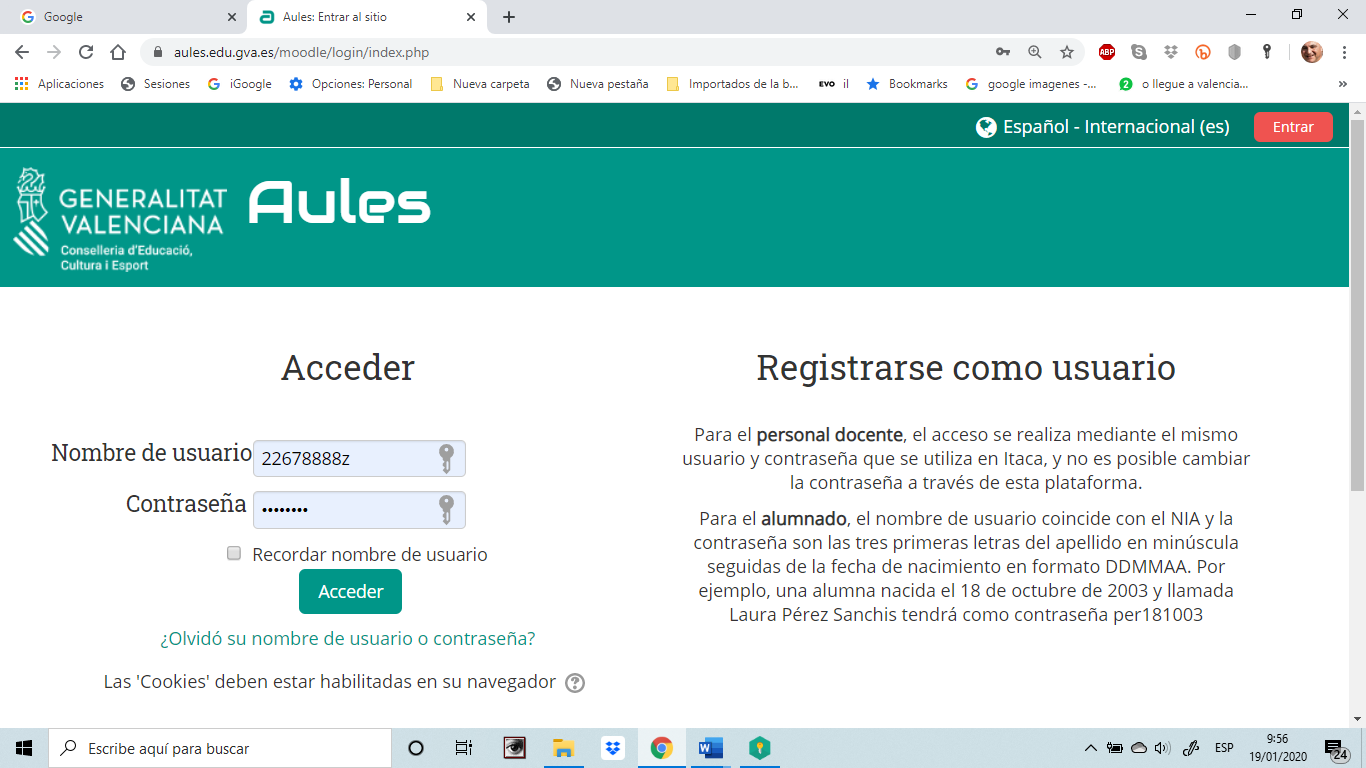 Itaca: Es la plataforma oficial para el control de asistencia y comunicación con el alumnado o los padres en caso de que el alumno/a sea menor de edad.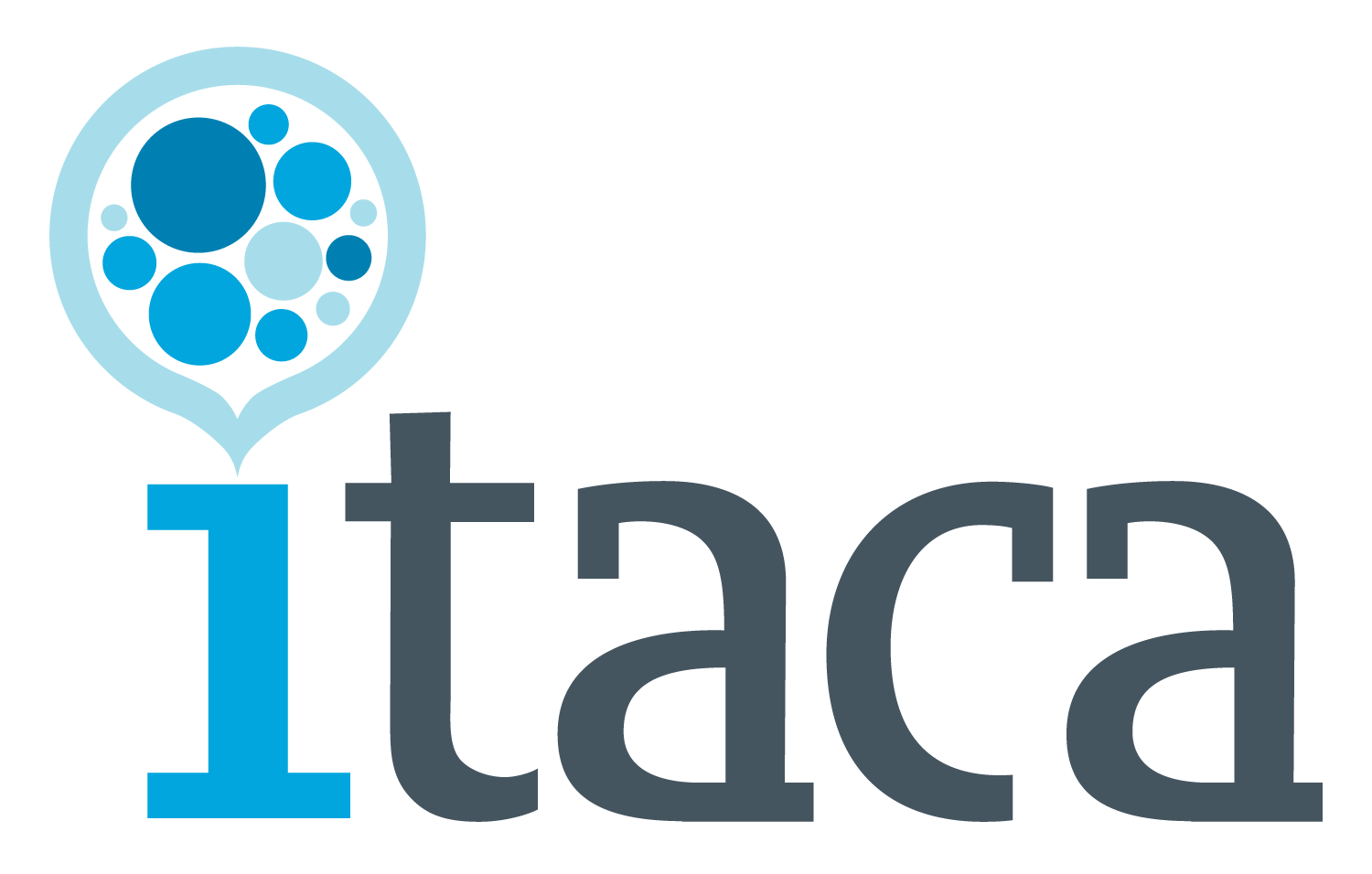 Videográficos: Se utilizarán las grabaciones de video como apoyo para las adquisiciones técnicas y para el análisis de las dinámicas de la clase.Web: Se fomentará la consulta de páginas web relacionadas con el módulo para la consulta de información y realización de las tareas.Criterios de calificación.En este apartado concretaremos todos aquellos aspectos que materializarán en valor numérico todas las acciones de evaluación.Se podrá tener una calificación de 10 puntos, atendiendo a la suma de notas de todos los instrumentos de evaluación empleados que quedan reflejados en los siguientes porcentajes generales atendiendo a los objetivos generales del ciclo, los resultados generales del Ciclo, los resultados de aprendizaje y los criterios de evaluación del módulo. Así pues, los porcentajes distribuidos por evaluaciones son los siguientes:1ª Evaluación 50%2ª Evaluación 50%Los criterios de calificación de las unidades de trabajo son los siguientes:Exámenes teórico-prácticos 30%Aspectos actitudinales, de esfuerzo y participación 40%Tareas y trabajos escritos 30%La nota que supone un aprobado legal es un 5.Consideraciones para la evaluación.Para la evaluación del alumnado y la constatación de que ha alcanzado los resultados de aprendizaje del módulo, nos basaremos en los criterios de evaluación que determina el Real Decreto de la Titulación correlacionados y concretados en Unidades de Trabajo.El alumnado tendrá conocimiento al inicio de curso de los criterios de evaluación, de todos los trabajos, pruebas prácticas y escritas, etc., como ponderarán cada una de ellas en la obtención de la calificación final y de cuales de entre todas son consideradas objetivos mínimos.El alumnado conocerá la fecha de realización de los exámenes o pruebas escritas y de entrega de los trabajos y tareas con suficiente tiempo de anticipación para su preparación o presentación, por el contrario, las pruebas de evaluación de acondicionamiento, realizaciones condicionadas a modelos u otras se realizarán en fechas y hora a criterio del profesor.Los trabajos y tareas son de obligada realización y para ser calificados deberán de haber sido entregados en las fechas y horas previstas. El alumnado que no entregue los trabajos y tareas en las fechas y horas previstas durante el curso perderá de forma definitiva los puntos que otorga para la calificación final, pero se deberán entregar y superar antes de finalizar el curso para poder superar el módulo. Si no los entregara antes de finalizar el curso, los deberá de presentar para poder acceder a la convocatoria extraordinaria de julio.La no superación del módulo en la convocatoria final de junio supondrá que en la convocatoria extraordinaria de julio el alumno/a se examinará de toda la materia impartida durante el curso.Si a un alumno/a se le descubriera copiando en un examen, o utilizando cualquier otra técnica con el ánimo de falsear el resultado de los exámenes, la calificación en dicho examen será de un 0 y además se le abrirá un expediente disciplinario.La seguridad individual en algunas actividades requiere de equipamientos específicos. El profesorado podrá impedir la realización de cualquier actividad a un alumno/a cuando esta pueda suponer un riesgo para la seguridad de este/a o el grupo.En las salidas, y en las instalaciones externas mientras se realizan las actividades, no está permitido fumar, utilizar el móvil, ni escuchar música, el incumplimiento de estas normas, será motivo de amonestación escrita.Las actitudes disruptivas por parte del alumnado serán motivo de amonestación o apertura de un expediente según la gravedad o frecuencia de dicho comportamiento. Considerándose como agravante cuando estas se produzcan fuera del centro.Las actitudes de falta de respeto al medio ambiente (arrojar basura, arrancar plantas, maltratar animales…) o a las instalaciones serán motivo de apertura de expediente disciplinario.El alumnado deberá asistir a clase con el material y equipamiento necesario para la realización de las tareas propias del módulo. El hecho de no disponer del material o equipamiento de trabajo será motivo para no participar en la clase y se considerará a efectos de calificación como falta de asistencia.En cada una de las Unidades de Trabajo están determinados los criterios de calificación y los puntos que aportan cada una de las pruebas, trabajos, ejercicios, etc.Criterios de recuperación.Si el alumno/a no superase el módulo en la convocatoria ordinaria, tendrá derecho a realizar una evaluación extraordinaria en la convocatoria extraordinaria de julio, en la que se evaluarán los contenidos básicos del módulo.Los alumnos/as que no superen el módulo en la convocatoria extraordinaria de julio. Deberán matricularse de nuevo en el módulo y asistir como cualquier otro alumno/a. Solo se realizarán adaptaciones al horario por parte del profesorado cuando de manera objetiva exista coincidencia entre el horario de este módulo con el de algún o algunos módulos de segundo curso.No se guardará ningún tipo de nota al alumnado que suspenda en la convocatoria extraordinaria de julio. Actividades complementarias y extraordinarias.Dado que el carácter del módulo es eminentemente práctico, y un aspecto fundamental de la metodología es favorecer el aprendizaje mediante la participación activa del alumnado y su implicación directa a la hora de desarrollar actividades, para el presente módulo, concretamente en los contenidos relacionados con las actividades de ocio y tiempo libre llevadas a cabo en el medio natural, se llevará a cabo como actividades complementarias fuera del centro educativo. Estas actividades serán programadas y dirigidas por el alumnado y supervisadas por el profesor, y tendrán lugar en zonas de ocio y tiempo libre o entornos naturales dentro del término municipal de Dénia.             Dado el carácter de actividad complementaria de dichas actividades, estas serán de obligada participación y evaluables. Evaluación del proceso de enseñanza-aprendizaje.	El plan de calidad del centro prevé la evaluación del proceso de enseñanza y de la práctica docente en relación con los objetivos del currículo, las necesidades educativas del centro y las características del alumnado, lo que implicará la evaluación y revisión permanente de la programación didáctica. Evaluamos para mejorar el programa. La evaluación del programa se llevará a cabo de manera interna, desde el departamento y de manera externa por parte de Inspección Educativa, Jefatura de Estudios y el alumnado.	Para la evaluación por parte del alumnado se realizarán cuestionarios anónimos de evaluación del proceso de enseñanza al final de cada una de las evaluaciones con la intención de conocer la impresión de los alumnos sobre el trabajo realizado por el profesorado, los recursos empleados, la metodología desarrollada… y adaptar o corregir el programa o la metodología si fuera necesario.Medidas de atención al alumnado con necesidades específicas de apoyo educativo o con necesidad de compensación.Esta programación didáctica tiene cierta flexibilidad con el ánimo de adaptarse a las diferencias individuales del alumnado. La diversidad del alumnado es grande en cuanto a edades, estudios anteriores e incluso en algunos cursos hay alumnado con discapacidades psíquicas y físicas.En los estudios de formación profesional solo son posibles las adaptaciones en cuanto a instrumentos de evaluación, adaptación de los contenidos, etc. pero no en cuanto a modificación o supresión de Resultados de Aprendizaje o Criterios de Evaluación.1 EVALUACIÓNUT1. CARACTERIZACIÓN DE LA DINÁMICA GRUPAL. EL GRUPO.El grupo. Individuo y grupo. Grupo de pertenencia y grupo de referenciaProcesos y estructura de un grupo. La cohesión social y grupal.Fases del desarrollo de un grupoLa motivación social en la práctica deportiva.Las emociones en la motivación social.Las emociones y la autoconfianza.Los roles grupales.El liderazgo1 EVALUACIÓNUT2. LA COMUNICACIÓN EN LOS GRUPOSEl proceso de comunicación. Elementos de la comunicación.Estilos de comunicación. Asertividad. Dificultades y barreras de la comunicación. Actitudes personales que facilitan o dificultan la comunicaciónTécnicas de comunicación.Importancia de la comunicación e interacción comunicativa en distintos contextosAdecuación de la comunicación al interlocutor y a una posible discapacidadJustificación de las habilidades sociales básicas de comunicación.EVALUACIÓN FINALUT3. EVALUACIÓN E INTERVENCIÓN EN LOS PROCESOS DE GRUPOTécnicas de intervención en gruposTécnicas de formación en gruposDinámicas de grupoEvaluación en los grupos. Recogida e interpretación de datosEVALUACIÓN FINALUT4. GESTIÓN DE CONFLICTOS Y RESOLUCIÓN DE PROBLEMASEl conflicto en las relaciones interpersonales. Definición y tipos de problemasActitudes del grupo frente a los conflictos. Modelo de afrontamiento de conflictosEstrategias de negociaciónValoración de la importancia del respeto y de la tolerancia en la resolución de problemas y conflictosEVALUACIÓN FINALUT5. EQUIPOS DE TRABAJOGrupos de trabajo.El trabajo en equipo.Técnicas para el trabajo en equipo.Valoración de la autoevaluación como estrategia para la mejora de la competencia social.UNIDAD DE TRABAJOResultados de aprendizajePorcentaje sobre la notaUT1. CARACTERIZACIÓN DE LA DINÁMICA GRUPAL. EL GRUPO.1, 2,20%UT2. LA COMUNICACIÓN EN LOS GRUPOS2, 3,20%UT3. EVALUACIÓN E INTERVENCIÓN EN LOS PROCESOS DE GRUPO1, 2, 5,20%UT4. GESTIÓN DE CONFLICTOS Y RESOLUCIÓN DE PROBLEMAS4, 5,20%UT5. EQUIPOS DE TRABAJO1, 2, 5,20%